الجامعة المستنصرية - كلية التربية الاساسية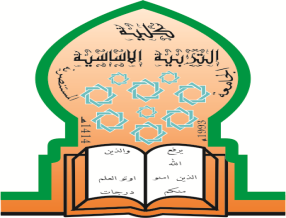 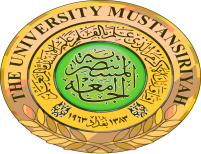 قسم التربية البدنية وعلوم الرياضة الخطة الدراسية للمساقاسم التدريسي                     البريد الالكتروني للتدريسي                        توقيع التدريسي ا.د ماهر احمد عاصي  :       maher _asi2000@yahoo.com  ا. د انعام جليل ابراهيم :               enaam.jaleel@gmail.com            د. خالد محمود احمد    :    	khma537@gmail.com د . شيماء رضا علي   :                 towboyt@yahoo.com   وجود التدريسي :    (20ساعة)                                                              ا. د امجاد عبد الحميد بدر الماجد                                                            رئيس قسم التربية البدنية وعلوم الرياضةالمعلومات العامة عن المساق ( المادة الدراسية ): (Course information)المعلومات العامة عن المساق ( المادة الدراسية ): (Course information)المعلومات العامة عن المساق ( المادة الدراسية ): (Course information)المعلومات العامة عن المساق ( المادة الدراسية ): (Course information)المعلومات العامة عن المساق ( المادة الدراسية ): (Course information)اسم المساق:  (اللياقة البدنية )اسم التدريسي : ا. د ماهر احمد عاصي العيساوي                      ا. د انعام جليل ابراهيم                         د. خالد محمود احمد                         د . شيماء رضا علياسم التدريسي : ا. د ماهر احمد عاصي العيساوي                      ا. د انعام جليل ابراهيم                         د. خالد محمود احمد                         د . شيماء رضا علياسم التدريسي : ا. د ماهر احمد عاصي العيساوي                      ا. د انعام جليل ابراهيم                         د. خالد محمود احمد                         د . شيماء رضا عليرمز المساق: (SPB11PF124)اسم التدريسي : ا. د ماهر احمد عاصي العيساوي                      ا. د انعام جليل ابراهيم                         د. خالد محمود احمد                         د . شيماء رضا علياسم التدريسي : ا. د ماهر احمد عاصي العيساوي                      ا. د انعام جليل ابراهيم                         د. خالد محمود احمد                         د . شيماء رضا علياسم التدريسي : ا. د ماهر احمد عاصي العيساوي                      ا. د انعام جليل ابراهيم                         د. خالد محمود احمد                         د . شيماء رضا عليالساعات المعتمدة: ( 3)نظريعملياجماليالساعات المعتمدة: ( 3)112المستوى والفصل الدراسي:المرحلة الاولى / الفصل الثانيالمرحلة الاولى / الفصل الثانيالمرحلة الاولى / الفصل الثاني  وصف المساق: (Course description)  وصف المساق: (Course description)  وصف المساق: (Course description)  وصف المساق: (Course description)  وصف المساق: (Course description)التعريف بموضوعات اللياقة البدنية واختباراتها والتجارب العالمية واللياقة الصحية وبرامج السيطرة على الوزن واللياقة البدنية للإنجاز وللنساء ولكبار السن وللفئات العمرية . والتدريب على مكونات اللياقة البدنية والحركية .التعريف بموضوعات اللياقة البدنية واختباراتها والتجارب العالمية واللياقة الصحية وبرامج السيطرة على الوزن واللياقة البدنية للإنجاز وللنساء ولكبار السن وللفئات العمرية . والتدريب على مكونات اللياقة البدنية والحركية .التعريف بموضوعات اللياقة البدنية واختباراتها والتجارب العالمية واللياقة الصحية وبرامج السيطرة على الوزن واللياقة البدنية للإنجاز وللنساء ولكبار السن وللفئات العمرية . والتدريب على مكونات اللياقة البدنية والحركية .التعريف بموضوعات اللياقة البدنية واختباراتها والتجارب العالمية واللياقة الصحية وبرامج السيطرة على الوزن واللياقة البدنية للإنجاز وللنساء ولكبار السن وللفئات العمرية . والتدريب على مكونات اللياقة البدنية والحركية .التعريف بموضوعات اللياقة البدنية واختباراتها والتجارب العالمية واللياقة الصحية وبرامج السيطرة على الوزن واللياقة البدنية للإنجاز وللنساء ولكبار السن وللفئات العمرية . والتدريب على مكونات اللياقة البدنية والحركية .مخرجات تعلم المساق: (Course outcomes)مخرجات تعلم المساق: (Course outcomes)مخرجات تعلم المساق: (Course outcomes)مخرجات تعلم المساق: (Course outcomes)مخرجات تعلم المساق: (Course outcomes)- التوصل الى معرفة المفاهيم الخاصة بالمادة الدراسية .- تمكين الطلبة من تدريب مكونات اللياقة البدنية .- تطوير قدرات الطلبة البدنية والحركية. - التوصل الى معرفة المفاهيم الخاصة بالمادة الدراسية .- تمكين الطلبة من تدريب مكونات اللياقة البدنية .- تطوير قدرات الطلبة البدنية والحركية. - التوصل الى معرفة المفاهيم الخاصة بالمادة الدراسية .- تمكين الطلبة من تدريب مكونات اللياقة البدنية .- تطوير قدرات الطلبة البدنية والحركية. - التوصل الى معرفة المفاهيم الخاصة بالمادة الدراسية .- تمكين الطلبة من تدريب مكونات اللياقة البدنية .- تطوير قدرات الطلبة البدنية والحركية. - التوصل الى معرفة المفاهيم الخاصة بالمادة الدراسية .- تمكين الطلبة من تدريب مكونات اللياقة البدنية .- تطوير قدرات الطلبة البدنية والحركية. كتابة مواضيع المساق ( النظري – العملي ان وجد ) :كتابة مواضيع المساق ( النظري – العملي ان وجد ) :كتابة مواضيع المساق ( النظري – العملي ان وجد ) :كتابة مواضيع المساق ( النظري – العملي ان وجد ) :الاسابيع / التاريخالاسابيع / التاريخنظري عملي1اللياقة البدنية من اجل الصحة ------------------2اللياقة البدنية من اجل الانجاز-----------------------3اختبارات اللياقة البدنية---------------46-8/3/2018تجارب عالمية لاختبارات اللياقة البدنيةتدريبات التحمل العضلي513-15/3/2018اللياقة والصحةتدريبات المرونة620-22/3/2018برامج اللياقة البدنية لبعض الامراض المزمنةتدريبات القوة727-29/3/2018برامج اللياقة البدنية للسيطرة على الوزنتدريبات الرشاقة83-5/4/2018امتحان نظري للشهر الاول---------910-12/4/2018امتحان عملي للشهر الاول-------------1017-19/4/2018اللياقة البدنية للالعاب الفرقيةتدريبات السرعة1124-26/4/2018اللياقة البدنية للالعاب الفرديةالتدريب الدائري121-3/5/2018اللياقة البدنية للنساءالتدريب المرحلي (الفتري)138-10/5/2018اللياقة البدنية لكبار السنالتدريب التكراري1415-17/5/2018اللياقة البدنية للناشئين والفئات العمريةامتحان عملي للشهر الثاني1522-24/5/2018امتحان نظري للشهر الثانيامتحان عملي نهائيالواجبات و المشاريع:       1- امتحانات يومية 2- امتحانات شهرية ( نظرية + عملية )3- اوراق بحثية مصادر التعلم الاساسية:مصادر التعلم الاساسية:مصادر التعلم الاساسية:مصادر التعلم الاساسية:مصادر التعلم الاساسية:مصادر التعلم الاساسية:مصادر التعلم الاساسية:مصادر التعلم الاساسية:مصادر التعلم الاساسية:مصادر التعلم الاساسية:ابو العلا أحمد، احمد نصر الدين: فسيولوجيا اللياقة البدنية، ط1، القاهرة: دار الفكر العربي، 1993م.ساري احمد، نورما عبد الرزاق: اللياقة البدنية والصحية، عمان: دار وائل للطباعة والنشر، ط1، 2001م.ابو العلا أحمد، احمد نصر الدين: فسيولوجيا اللياقة البدنية، ط1، القاهرة: دار الفكر العربي، 1993م.ساري احمد، نورما عبد الرزاق: اللياقة البدنية والصحية، عمان: دار وائل للطباعة والنشر، ط1، 2001م.ابو العلا أحمد، احمد نصر الدين: فسيولوجيا اللياقة البدنية، ط1، القاهرة: دار الفكر العربي، 1993م.ساري احمد، نورما عبد الرزاق: اللياقة البدنية والصحية، عمان: دار وائل للطباعة والنشر، ط1، 2001م.ابو العلا أحمد، احمد نصر الدين: فسيولوجيا اللياقة البدنية، ط1، القاهرة: دار الفكر العربي، 1993م.ساري احمد، نورما عبد الرزاق: اللياقة البدنية والصحية، عمان: دار وائل للطباعة والنشر، ط1، 2001م.ابو العلا أحمد، احمد نصر الدين: فسيولوجيا اللياقة البدنية، ط1، القاهرة: دار الفكر العربي، 1993م.ساري احمد، نورما عبد الرزاق: اللياقة البدنية والصحية، عمان: دار وائل للطباعة والنشر، ط1، 2001م.ابو العلا أحمد، احمد نصر الدين: فسيولوجيا اللياقة البدنية، ط1، القاهرة: دار الفكر العربي، 1993م.ساري احمد، نورما عبد الرزاق: اللياقة البدنية والصحية، عمان: دار وائل للطباعة والنشر، ط1، 2001م.ابو العلا أحمد، احمد نصر الدين: فسيولوجيا اللياقة البدنية، ط1، القاهرة: دار الفكر العربي، 1993م.ساري احمد، نورما عبد الرزاق: اللياقة البدنية والصحية، عمان: دار وائل للطباعة والنشر، ط1، 2001م.ابو العلا أحمد، احمد نصر الدين: فسيولوجيا اللياقة البدنية، ط1، القاهرة: دار الفكر العربي، 1993م.ساري احمد، نورما عبد الرزاق: اللياقة البدنية والصحية، عمان: دار وائل للطباعة والنشر، ط1، 2001م.ابو العلا أحمد، احمد نصر الدين: فسيولوجيا اللياقة البدنية، ط1، القاهرة: دار الفكر العربي، 1993م.ساري احمد، نورما عبد الرزاق: اللياقة البدنية والصحية، عمان: دار وائل للطباعة والنشر، ط1، 2001م.ابو العلا أحمد، احمد نصر الدين: فسيولوجيا اللياقة البدنية، ط1، القاهرة: دار الفكر العربي، 1993م.ساري احمد، نورما عبد الرزاق: اللياقة البدنية والصحية، عمان: دار وائل للطباعة والنشر، ط1، 2001م.المصادر الساندة :المصادر الساندة :المصادر الساندة :المصادر الساندة :المصادر الساندة :المصادر الساندة :المصادر الساندة :المصادر الساندة :المصادر الساندة :المصادر الساندة :عائد فضل ملحم. الطب الرياضي والفسيولوجي (قضايا ومشكلات معاصرة)، اربد: مؤسسة حمادة، 1999م.الاختبار الاوربي للياقة البدنية ((يورو فيت )).عائد فضل ملحم. الطب الرياضي والفسيولوجي (قضايا ومشكلات معاصرة)، اربد: مؤسسة حمادة، 1999م.الاختبار الاوربي للياقة البدنية ((يورو فيت )).عائد فضل ملحم. الطب الرياضي والفسيولوجي (قضايا ومشكلات معاصرة)، اربد: مؤسسة حمادة، 1999م.الاختبار الاوربي للياقة البدنية ((يورو فيت )).عائد فضل ملحم. الطب الرياضي والفسيولوجي (قضايا ومشكلات معاصرة)، اربد: مؤسسة حمادة، 1999م.الاختبار الاوربي للياقة البدنية ((يورو فيت )).عائد فضل ملحم. الطب الرياضي والفسيولوجي (قضايا ومشكلات معاصرة)، اربد: مؤسسة حمادة، 1999م.الاختبار الاوربي للياقة البدنية ((يورو فيت )).عائد فضل ملحم. الطب الرياضي والفسيولوجي (قضايا ومشكلات معاصرة)، اربد: مؤسسة حمادة، 1999م.الاختبار الاوربي للياقة البدنية ((يورو فيت )).عائد فضل ملحم. الطب الرياضي والفسيولوجي (قضايا ومشكلات معاصرة)، اربد: مؤسسة حمادة، 1999م.الاختبار الاوربي للياقة البدنية ((يورو فيت )).عائد فضل ملحم. الطب الرياضي والفسيولوجي (قضايا ومشكلات معاصرة)، اربد: مؤسسة حمادة، 1999م.الاختبار الاوربي للياقة البدنية ((يورو فيت )).عائد فضل ملحم. الطب الرياضي والفسيولوجي (قضايا ومشكلات معاصرة)، اربد: مؤسسة حمادة، 1999م.الاختبار الاوربي للياقة البدنية ((يورو فيت )).عائد فضل ملحم. الطب الرياضي والفسيولوجي (قضايا ومشكلات معاصرة)، اربد: مؤسسة حمادة، 1999م.الاختبار الاوربي للياقة البدنية ((يورو فيت )).الدرجات الامتحانيةالامتحان الاولالامتحان الاولالامتحان الثانيالامتحانات اليوميةالنشاطالنشاطالسعيالسعي	الامتحان النهائي(نظري)الدرجات الامتحانيةالامتحان الاولالامتحان الاولالامتحان الثانيالامتحانات اليوميةالنشاطالنشاطاستيفاءاستيفاء	الامتحان النهائي(نظري)15نظري+عملي15نظري+عملي15نظري+عملي555مجموععملي نهائي3015نظري+عملي15نظري+عملي15نظري+عملي555403030قاعة المحاضراتقاعة المحاضراتالشعبةالقاعا تالقاعا تالقاعا تالساعةالساعةالملاحظاتالملاحظاتقسم التربية الرياضيةقسم التربية الرياضيةاول صق1ق1ق110:1010:10الاربعاءالاربعاءقسم التربية الرياضيةقسم التربية الرياضيةاول ص ق2ق2ق210:1010:10الاربعاءالاربعاءقسم التربية الرياضيةقسم التربية الرياضيةاول صق4ق4ق48:308:30الخميسالخميسقسم التربية الرياضيةقسم التربية الرياضيةاول صق3ق3ق310:1010:10الخميسالخميسقسم التربية الرياضيةقسم التربية الرياضيةاول مسائيق1 ،ق2ق1 ،ق2ق1 ،ق23:00 – 4:303:00 – 4:30الاربعاءالاربعاء